Transfer Track / Engineering (ENGNR-AA)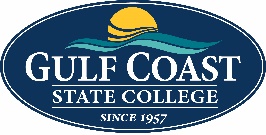 My Academic PlanCatalog Year: 2014-2015Last Updated: 1 NOV 2014     This MAP puts you in charge of your academic plan. For full-time students (15 hours), the MAP walks you through the recommended course sequencing from start to graduation. If you are a new student, start with the first term and proceed. If you are returning, compare the course list to your Lighthouse transcript. MAPs provide a recommended path for obtaining your degree or certificate. For example, course offerings may vary or change over time. For individual assistance, contact an academic advisor or the program manager.     This MAP puts you in charge of your academic plan. For full-time students (15 hours), the MAP walks you through the recommended course sequencing from start to graduation. If you are a new student, start with the first term and proceed. If you are returning, compare the course list to your Lighthouse transcript. MAPs provide a recommended path for obtaining your degree or certificate. For example, course offerings may vary or change over time. For individual assistance, contact an academic advisor or the program manager.Concentration AAProgram Mgr.Cliff Harrischarris@gulfocast.eduExt 28651stSemester2nd SemesterCOURSE #COURSE TITLECREDIT HOURSPRE-REQ (p)CO-REQ (c) COURSE #COURSE TITLECREDIT HOURSPRE-REQ (p)CO-REQ (c)MAC2311Calculus I4MAC1140(p), MAC1114(p)MAC2312Calculus II4MAC2311 (p)ENC1101English I3Consult catalogENC1102English II3ENC1101(p)PHY2012 or SYG2000General Psychology or Principles of Sociology3EUH1000 or EUH1001Western Civilization I or II3CHM1045General Chemistry3Consult catalogHumanities I (choose one)3Consult catalogCHM1045LGeneral Chemistry Laboratory1CHM1045(c)Humanities II (choose one)33rdSemester4thSemesterCOURSE #COURSE TITLECREDIT HOURSPRE-REQ (p)CO-REQ (c)COURSE #COURSE TITLECREDIT HOURSPRE-REQ (p)CO-REQ (c)PHY2048Univ. Physics I4PHY1023(p) MAC2311(p) MAC2312(c) PHY2048L(c)PHY2049Univ. Physics II4PHY2048(p) MAC2312(p)PHY2049L(c)PHY2048L  Physics Lab I1PHY2048(c)PHY2049L  Univ. Physics Lab II1PHY2049(c)MAC2313Calculus II4MAC2312(p)MAP2302Differential Equations3MAC2313(p)POS2041American National Government3Biology(choose one)3Humanities III (choose one)3electives4Program NotesProgram NotesProgram NotesProgram NotesProgram Notes